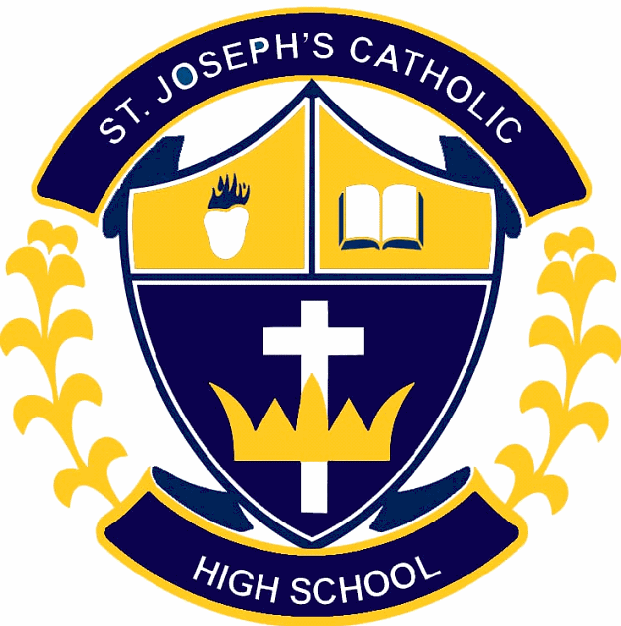 ST. JOSEPH’S CATHOLIC HIGH SCHOOL, ST. THOMAS, ONTARIOSTUDENT SAFETY CONTRACTI understand that accidents can be caused by being unprepared, careless, or in a hurry.  I have read and understand the safety handout and training provided to me by my teacher.  I will come to class prepared to be responsible, so that my safety and welfare as well as that of others are not jeopardized.I will: read the laboratory procedures before starting, and follow all warnings, written and oral instructions given by the teacher ask any questions or state any concerns I have before beginning a laboratory procedure know the location, purpose and use of safety equipment behave in a manner that will ensure the health and safety of myself and others in the laboratory or classroom at all times not eat or drink while participating in any laboratory activity, especially anything being used in the lab always wear safety goggles and other safety clothing as requested by the teacher (prescription lenses and sunglasses are not substitutes for safety goggles) wear closed-toe shoes and tie back long hair during laboratory activities as neededavoid wearing dangling jewelry or loose clothing during laboratory activities bring only those electronic devices required for the laboratory activities only use equipment that is in good working condition (no cracks, chips, etc.) take only as much chemical as needed and never return excess chemicals to the original container report ALL incidents, spills, broken glass or unsafe equipment to the teacher immediately and wait for teacher instructionsexercise caution around heat and / or open flames keep my area clean and free of clutter during laboratory class dispose of chemicals as directed by your teacher wash and return all materials to their proper places  clean my workspace and wash my hands immediately after completing the activity inform my teacher of any known allergies or health problems (including use of contact lenses or hearing aids) that may affect participation in science activitiesI, __________________________________, a science student at St. Joseph’s Catholic High School, have read and understoo5225d the Student Safety rules and requirements, the Missing/Late Assignment Policy and the overall expectations of me as a student as addressed on the Course Outline.  _______________________	_________________   Student Signature			DateI, __________________________________, the parent/guardian of the student named above, have read and understood the Student Safety Contract, the Missing/Late Assignment Policy AND my child’s expectations as addressed on the Course Outline.If either students or parents have any questions, please contact the school (519-675-4434). _______________________ 	_________________Parent/Guardian Signature		Date   ----------------------------------------------------------------------------------------------------------------------I, __________________________________, a science student at St. Joseph’s Catholic High School, have read and understood the Student Safety rules and requirements, the Missing/Late Assignment Policy and the overall expectations of me as a student as addressed on the Course Outline.  _______________________	_________________   Student Signature			DateI, __________________________________, the parent/guardian of the student named above, have read and understood the Student Safety Contract, the Missing/Late Assignment Policy AND my child’s expectations as addressed on the Course Outline.If either students or parents have any questions, please contact the school (519-675-4434). _______________________ 	_________________Parent/Guardian Signature		Date   ----------------------------------------------------------------------------------------------------------------------I, __________________________________, a science student at St. Joseph’s Catholic High School, have read and understood the Student Safety rules and requirements, the Missing/Late Assignment Policy and the overall expectations of me as a student as addressed on the Course Outline.  _______________________	_________________   Student Signature			DateI, __________________________________, the parent/guardian of the student named above, have read and understood the Student Safety Contract, the Missing/Late Assignment Policy AND my child’s expectations as addressed on the Course Outline.If either students or parents have any questions, please contact the school (519-675-4434). _______________________ 	_________________Parent/Guardian Signature		Date   